On İki Sözcüğü Geçmeyen 15 Punto Boyutunda ve İlk Harfleri Büyük Başlığı Sola Yaslı ve Kalın YazınızTitle of Your Article Needs to Be Placed Here – 12 Punto, Italic and Flush LeftYazar 1 Ad SoyadYazar 2 Ad SoyadÖzetÖzet bölümü Times New Roman yazı formatında 9 punto büyüklüğünde, iki yana yaslı ve 120 kelimeden az olmayacak ve 200 sözcüğü geçmeyecek şekilde yazılmalıdır. Özet; çalışmanın amacını, yöntemini, sonuçlarını ve özgün değerini yansıtacak şekilde yazılmalıdır. Biçimlendirmeyi bozmadan bu kısmı silip yerine kendi özetinizi yazabilirsiniz.  Özet bölümü Times New Roman yazı formatında 9 punto büyüklüğünde, iki yana yaslı ve 120 kelimeden az olmayacak ve 200 sözcüğü geçmeyecek şekilde yazılmalıdır. Özet; çalışmanın amacını, yöntemini, sonuçlarını ve özgün değerini yansıtacak şekilde yazılmalıdır. Biçimlendirmeyi bozmadan bu kısmı silip yerine kendi özetinizi yazabilirsiniz.Özet bölümü Times New Roman yazı formatında 9 punto büyüklüğünde, iki yana yaslı ve 120 kelimeden az olmayacak ve 200 sözcüğü geçmeyecek şekilde yazılmalıdır. Özet; çalışmanın amacını, yöntemini, sonuçlarını ve özgün değerini yansıtacak şekilde yazılmalıdır. Biçimlendirmeyi bozmadan bu kısmı silip yerine kendi özetinizi yazabilirsiniz.Anahtar Kelimeler:En fazla 5 adet anahtar kelime yazılmalıdır.Jel Kodları:AbstractThe abstract needs to be in Times New Roman, 9 pt, justified on both sides, and minimum 120, maximum 200 words. The abstract should reflect on the content, method, results, highlights and the originality of your article in a brief and explicit manner. You can place your abstract after removing this text without changing the format. The abstract needs to be in Times New Roman, 9 pt, justified on both sides, and minimum 120, maximum 200 words. The abstract should reflect on the content, method, results, highlights and the originality of your article in a brief and explicit manner. You can place your abstract after removing this text without changing the format. The abstract needs to be in Times New Roman, 9 pt, justified on both sides, and minimum 120, maximum 200 words. The abstract should reflect on the content, method, results, highlights and the originality of your article in a brief and explicit manner. You can place your abstract after removing this text without changing the format. Key Words:Maximum 5 key words needs to be written.Jel Codes:GİRİŞAna başlıklar büyük harflerle, 11 punto, koyu, alt başlıklar ise 10 punto koyu, sadece ilk harfleri büyük, iki yana yaslı şekilde yazılmalıdır. Metin alanı,: sayfa yapısı 2 cm üstten, 2 cm alttan, 1,5 cm sağdan, 2 cm soldan boşluk bırakılmalı; Tek satır aralığı, Times New Roman 10 punto fontu kullanılmalı, Hizalama; iki yana yaslı, Girinti; sol: 0 cm , sağ: 0 cm ; Özel :yok; Aralık, önce 6 nk , sonra 6 nk olacak şekilde yazılmalıdır.Metin toplam 25 sayfayı geçmemelidir.Giriş bölümünde çalışmanın kuramsal temeli, ilgili araştırmalar, çalışmanın önemi, problem, amaç(ları)/hipotez(leri) giriş kısmında detaylandırılmalıdır. Gerekirse, bu bölümde alt başlıklar kullanılabilir.Bir sonraki paragrafın yazımında giriş bölümünde olduğu gibi paragraf başına herhangi bir boşluk atılmamalıdır. Yazım düzeni bir karakter aşağı indirilerek devam ettirilmelidir.1.METİN İÇİ KAYNAK GÖSTERİMİAtıflar dipnot yerine metin içinde parantez açılarak, tarih ve sayfa numarası verilerek yapılmalıdır.... boyunca sürmüştür (Yelkikalan, 2010: 51-59).…yer verilmiştir (Erdem, 2004: 175-189).özetlemek mümkündür (Schein, 1990: 1-33).(yazar sayısı ikiden fazla yazar olduğunda) (Ersoy vd., 2012: 643-661).Yazıda kullanılan kaynaklar metin içinde "yazar soyadı, basım yılı: sayfa numarası” şeklinde gösterilmelidir.1.1.Tek Yazarlı ÇalışmalarBir gelişim çalışmasında çocukların ilkokulda öğrendiklerinin önemli olduğu belirlenmiştir (Smith, 1990).Bir gelişim çalışmasında çocukların ilkokulda öğrendiklerinin önemli olduğu belirlenmiştir (Smith, 1990, s. 67).Bir gelişim çalışmasında (Smith, 1990), çocukların ilkokulda öğrendiklerine dair…Smith tarafından yürütülen çalışmada (1990), ilkokula giden çocukların…1990 yılında, Smith’in ilkokul çocukları üzerine yapmış olduğu çalışmada…1.2.Çok Yazarlı ÇalışmalarBir gelişim çalışmasında çocukların ilkokulda öğrendiklerinin önemli olduğu belirlenmiştir (Masserton, Slonowski ve Slowinski, 1989).Kaynağın ilk kez gösteriminde: Masserton, Slonowski ve Slowinski’nin (1989) tartıştığı haliyle…Kaynağın daha sonraki gösterimlerinde: Masserton ve diğerlerinin (1989) iddia ettiği üzere…1.3.Aynı Parantez İçerisinde Birdan Fazla KaynakBirçok çalışmanın (Jones ve / & Powell, 1993; Peterson, 1995, 1998; Smith, 1990) da belirttiği üzere…2.MADDE İŞARETLENDİRMELERİÇalışmada metin içinde maddeler halinde verilecek bilgilerin işaretlendirilmesinde harf sistemi (a, b, c) kullanılacaktır. İşaretlendirme 0,5 cm girintili olmalıdır.  Örnek kullanım aşağıda gösterilmiştir.Madde işaretlendirme örnekte olduğu gibi yapılmalıdır.Madde işaretlendirme kurallarına dikkat edilmelidir.Madde işaretlendirme harf sistemi ile yapılmalıdır.3.TABLO VE ŞEKİLLERİN GÖSTERİMİTablo başlıkları tablonun üstüne numara vererek 9 punto olarak yazılmalı ve belli bir kaynaktan alınıyorsa tablonun altına kaynağı yazılmalıdır. Şekil başlıkları şeklin altına numara vererek 9 punto olarak yazılmalı ve belli bir kaynaktan alınıyorsa şeklin altına kaynağı yazılmalıdır.Tablo adının ilk harfleri (ve, de, mi, ile mi gibi bağlaç ve edatlar hariç) büyük yazılır. Tabloda ara çizgiler gösterilmez. Tablo pencereye otomatik sığdır özelliği ile iki yana yaslanır. Tablo içeriğindeki yazılar 10 punto ile yazılmalıdır.  Tablo numarası, tablo adı, tablo ve tablonun satırları arasındaki boşluk 1,5 nk olarak ayarlanır. Tablonun son satırı ile tablodan sonraki paragraf arasında 1 karakterlik boşluk olmalıdır. Örnek tablo gösterimi aşağıda sunulmuştur.Tablo 1. Öğrencilerin Öğrenim Gördükleri Fakültelere Göre T-testi SonuçlarıÖrnek ara metin olarak bu bölüme yazılmıştır.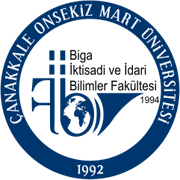 Şekil 1. Biga İİBF LogosuŞekil başlıkları şeklin altına numara vererek 9 punto olarak yazılmalı ve belli bir kaynaktan alınıyorsa şeklin altına kaynağı yazılmalıdır. Özel adlar hariç şekil adlarının sadece ilk harfi büyük yazılır. Koyu yazılmaz. Şekil adından önceki bölüm (Şekil 1. Şekil 2.) Kalın yazılır. Şekil adı ile şekilden sonraki paragraf arasında 1 karakterlik boşluk olmalıdır.4.YÖNTEMÇalışmanın türü, veri toplama araçları, geçerliği ve güvenirliği, veri toplama süreci, verilerin analizi, sınırlılıkları gibi çalışma ile ilgili yöntemsel konular bu ana başlık altında ele alınmalıdır.4.1. Araştırma ModeliBu bölümde araştırmada kullanılan model ve modelin tercih edilme gerekçesi açıklanmalıdır. Ayrıca, araştırma tasarımı da ayrıntılı olarak açıklanmalıdır.4.2. Evren ve Örneklem / Çalışma Grubu / KatılımcılarÇalışmanın niteliğine bağlı olarak alt başlık için yukarıdakilerden biri seçilmelidir (Evren ve Örneklem / Çalışma Grubu / Katılımcılar). Nicel araştırmalarda, araştırmanın evren ve örneklemi, örnekleme yöntemi hakkında detaylı bilgiler içermelidir. Nitel araştırmalarda ise çalışma grubunu oluşturan birey veya birimler, ilgili tüm özelliklerle birlikte tanıtılmalıdır. Çalışma grubunun bağlamı ile ilgili bilgiler de burada açıklanmalıdır.4.3. Veri Toplama AraçlarıÇalışmada kullanılan veri toplama araçları bu bölümde açıklanmalıdır. Her bir ölçme aracının özellikleri tanımlanarak, güvenirlik ve geçerliği, tercih edilme nedenleri açıklanmalıdır. Çalışmada birden çok veri toplama aracı kullanılmışsa bu araçlar alt başlıklar şeklinde tanıtılmalıdır. Alt başlıklar, italik ve cümle halinde, paragrafla başlamalıdır ve ölçme aracının ismi tam olarak yazılmalıdır. Örneğin; Tutum Ölçeği.4.4. Verilerin Toplanması ve AnaliziVeri toplama araçlarının nasıl, ne zaman ve hangi koşullarda kullanıldığına ilişkin bilgi burada açıklanmalıdır. Eğer deneysel bir araştırma ise, yapılan deney ve kontrol koşulları, grupları, gruplara uygulanan prosedürler ayrıntılı olarak açıklanmalıdır. Nicel çalışmalar için, analiz prosedürleri, kullanılan istatistiksel yöntemler, istatistiksel yöntemlerin her bir araştırma sorusu veya hipotezi için uygunluğunun gerekçesi bu bölümde ayrıntılı olarak açıklanmalıdır. Niteliksel araştırmalardaki veri analizi prosedürleri de kapsamlı bir şekilde tartışılmalıdır.5.BULGULARÇalışmadan elde edilen bulgular, çalışmanın amaçları/hipotezlerinde belirtilen sıraya uygun olarak sunulmalıdır. Bulguların sunumunda grafik, resim, tablo, şekil, gibi ögeler kullanılabilir. Bulgular bölümü yalnızca sonuçların sunulmasıyla ilgilenmeli ve bulguların tartışmasını içermemelidir.Çalışmanın alt hedeflerine / hipotezlerine uygun olarak alt başlıklar kullanılabilir. Alt başlıklar paragraf başından başlayacak şekilde, ilk harfleri büyük olarak, 10 punto büyüklüğünde ve kalın yazı biçimde verilmelidir. Örneğin;Tutum Ölçeğine İlişkin Bulgular6.TARTIŞMA, SONUÇ VE ÖNERİLERÇalışmadan elde edilen bulgular çalışmanın amaç veya hipotezlerinde belirtilen sıraya göre alanyazın dikkate alınarak tartışılmalıdır. Tartışma alanyazında bulunan benzerlik ve farklılıklar dikkate alınarak yapılmalı ve benzerlik ve farklılıkların olası nedenleri üzerinde durulmalıdır. Çalışmanın sonuç kısmında bulgular ve tartışma sonucu ortaya çıkan ana fikirler ortaya konulmalıdır. Ayrıca bu bölümde çalışmanın sınırlılıklarına, gelecek araştırmalara ve uygulamaya yönelik önerilere de yer verilmelidir. Bu bölüm yazarların tercihine bağlı olarak “Tartışma ve Sonuç” şeklinde tek başlıkta verilebileceği gibi; sırasıyla “Tartışma”, “Sonuç” şeklinde iki başlık şeklinde de sunulabilir.7.TEŞEKKÜR VE BİLGİLENDİRMEEğer çalışma, herhangi bir kurum ya da fon tarafından desteklenmişse, daha önce tamamı yayınlanmamış olmak şartıyla bildiri olarak sunulmuşsa, ya da çalışma bir tez çalışmasından üretilmişse bununla ilgili açıklama yapılmalıdır. Eğer, çalışma kapsamında herhangi bir kişi ya da kuruma teşekkür etmek gerekiyorsa da teşekkürün bu bölümde belirtilmesi gerekir.KAYNAKÇA.Kaynakça listesinde kaynaklar soyadı alfabetik sırasına göre dizilmelidir. Soyadı büyük harfle, ismin sadece baş harfi yazılmalıdır. Kitaplarda: Yazar Soyadı, Adı. (Basım Yılı). Kitap Adı. Yayın Evi, Basım Yeri.COHEN, L.&MANION, L. &MORRISON, K. (2005). Research Methods in Education. Routledge, London.PARILTI, N. ve AYDINTAN, B. (2008). İşletmecilikle İlgili Genel Bilgiler. Detay Yayıncılık, Ankara.DEMİR, A. (2001). Türkiye Ekonomisi, Remzi Kitabevi, İstanbul.Makalelerde: Yazar Soyadı, Adı. (Basım Yılı). "Makale Adı", Dergi Adı, Cilt (Sayı): Sayfa Aralığı.RAICHAUDHURI, A. (2005). “Issues in EntrepreneurshipEducation”. Decision, 32(2): 73-84.GÖÇER ŞAHİN, S.&ÇAKICI ESER, D. & GELBAL, S. (2018). “The InteractionEffect of the CorrelationBetween Dimensions and ItemDiscrimination on ParameterEstimation”. Journal of Measurement and Evaluation in Education and Psychology, 9(3): 239-257.SILLICK, T. J. &SCHUTTE, N. S. (2006). “Emotionalintelligence and self-esteemmediatebetweenperceivedearlyparentallove and adulthappiness”. E-Journal of Applied Psychology, 2(2): 38-48.Derleme Kitap:R.K GOEL , (2009). “Economic Performance in the Middle East and North Africa”, S. Sayan ve D. Acemoğlu (Der.), Pazarlama Stratejileri, Beta Yayınları, İstanbul.Kitap İçinde Makale: ERKAN, E. (2008). “Anel Telekom”. Z. Pekar (Der.), Kapitalfx Araştırma, İş Dünyası ve Gelişmeleri Yazıları (265-300). Türk Psikologlar Derneği Yayınları, No:21, Ankara.UYSAL, Ş. (1971). “Metodoloji Açısından Türkiye’de Yapılan Sosyolojik Araştırmalar ve Bir Örnek Köy Araştırması”. N. H. Fişek (Ed.), Türkiye’de Sosyal Araştırmaların Gelişimi İçinde (139-151).Hacettepe Üniversitesi Yayınları, Ankara.Dergide Yayımlanmış Yazarsız Makale: 2017 Doların Yılı Olabilir (2016, Aralık 16). Aktüel, 13, 17.Gazetede Yayımlanmış Yazarsız Makale:Dolar Fiyatı Geçen Yıla Oranla %0.27 Arttı (2010, Şubat 24). Sabah Gazetesi, s. 4.İnternetten alıntı: Öncelikle varsa yazar adı, Web sitesinin sahibinin, sırasıyla, kısa ve uzun adları, “varsa makale ya da alt-alan adı”, erişimin yapıldığı gün.ay.yıl.İnternetten alıntılar makale metni içerisinde: ....... dolar ve euro artışları gözlemlenmiştir. (TÜİK, 2009). ….. başka bir deyişle değişim kısa sürelidir (The New York Times, 2009).Kaynakçada: TÜİK, Türkiye İstatistik Kurumu, “Tüketici Fiyatları İndeksi”, http://www.tuik.gov.tr/, 24.01.2017 Wiilam, Q., The New York Times, “Coverİmage”, http://www.nytimes.com/, 24.01.2017.Ayrıntılı bilgi için Yazım Kılavuzuna bakınız.Diğer HususlarDergiye gönderilen makalelerin tüm kaynakça hariçbenzerlik oranı %20’yi geçmemeli ve benzerlik raporu da makale ile birlikte gönderilmelidir.Çalışmanızda sadece bu şablona bağlı kalınız. Çalışma alanına göre şablonda yer alan başlıklar azaltılabilir ya da arttırılabilir.Şablondaki sayfa numaralarını değiştirmeyiniz. Sayfa alt ve üst bilgileri  makalenin kabulünden sonra yapılacak olan son düzeltmeler aşamasında düzenlenecektir.Tablolar ve şekiller mümkün olduğunca aynı sayfa içinde yer almalı ve bölünmemelidir. Bunun için gerekli düzeltmelerin sorumluluğu yazarlara aittir.Yazılarda ifade edilen düşüncelerden ve açıklamalardan makalenin yazarları sorumludur.Burada açıklanan yazım kurallarına uymayan çalışmalar editörler tarafından değerlendirme sürecine alınmadan yazara geri gönderilir ve düzeltme istenir, gerekli düzeltmeler yapılmadan incelenmek üzere hakemlere çalışma gönderilmez.FakültelerNNSSEğitim Fakültesi18218265.029.20Fen Edebiyat Fakültesi12112166.888.84İktisadi İdari Bilimler Fakültesiİktisadi İdari Bilimler Fakültesi14367.1710.46